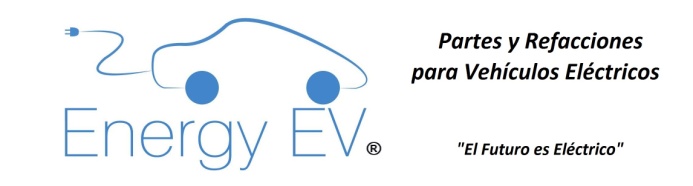 Formato de inscripciónCurso-Taller EL FUTURO ES ELÉCTRICO. 5 y 6 de Febrero 2017.Nombre Completo del Solicitante:(Se entregará reconocimiento al finalizar curso-taller; usaremos estos datos) Datos de contacto:Empresa, Institución, Agrupación, etc.: Correo electrónico:	Teléfono(s) incluir lada: 	Dirección: 	Método de pago:	Depósito bancario 	(     ) Cuenta ScotiaBank cheque-transferencia.			Pago en efectivo	(     ) Domicilio Roberto Pichardo.Importe:	Reservación temprana, hasta el 23 de Enero:	(    ) $2,600 pesos	(     ) $3,016 en caso de facturar.A partir del 24 de Enero: 			(    ) $2,900 pesos	(     ) $3,364 en caso de facturar.Requiere factura (      )  Si favor de llenar la siguiente información:Datos de facturación:    Nombre/Razón Social:RFC:Dirección:CP:                                                              		Tel:  			Correo electrónico:  Datos para pagos, depósitos o transferencias (nota; en caso de requerir factura, agregar el 16% de IVA al importe total a depositar): enviar correo con formato lleno a contacto@energyev.com para recibir información de pago.Datos de contacto: Correo electrónico: contacto@energyev.com y/o pichardoeléctrico@gmail.com Oficina Energy EV, Teléfono: (662) 301.1070   (horario 8.00am a 4.00pm, hora de Hermosillo Son.)Directo con Roberto Pichardo, Cel:  (55)1704.5313